Publicado en Esparreguera el 11/10/2018 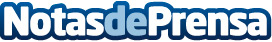 El Grupo Petronieves cumple con los nuevos requisitos de la UEEl grupo energético Petronieves cuenta con el nuevo etiquetado de combustibles en los surtidores de sus estaciones de servicioDatos de contacto:Petronieves S.L.C/Tres Rieres, s/n nave 9, Polígono Industrial Magarola Sud – 08272 Esparreguera, Barcelona900500111Nota de prensa publicada en: https://www.notasdeprensa.es/el-grupo-petronieves-cumple-con-los-nuevos Categorias: Nacional Motociclismo Automovilismo Industria Automotriz Otras Industrias http://www.notasdeprensa.es